Crime and Disorder DomainCrime and Disorder DomainThe Crime and Disorder Domain consists of seven indicators, split into two sub-domains and identifies the rate of crime and disorder as detailed below: Crime Sub-Domain: Violent crime (including sexual offences), robbery and public orderBurglaryTheftVehicle crimeCriminal damage and arsonDisorder Sub-DomainDeliberate primary and secondary firesAnti-social behaviour incidentsWhen the top 100 most deprived Super Output Areas (SOAs) according to the Crime and Disorder Domain in Northern Ireland are selected, seven of these can be found in Armagh City, Banbridge and Craigavon Borough.The most deprived SOA in the borough according to the Crime and Disorder Domain is Court 1, located in Lurgan. It is the 7th most deprived SOA in Northern Ireland in terms of crime and disorder.Seven of the top ten most deprived crime and disorder SOAs in the borough are also in the borough’s top ten most deprived for the overall Multiple Deprivation Measure (MDM) which combines the seven deprivation domains (allowing areas to be ranked based on multiple types of deprivation). The SOAs in Armagh City, Banbridge and Craigavon Borough falling within the 20% most deprived in Northern Ireland according to the Crime and Disorder Domain are listed below.Table 1: SOAs in Armagh City, Banbridge and Craigavon Borough which are within the 20% most deprived in Northern Ireland according to the Crime and Disorder Domain. Source: Northern Ireland Multiple Deprivation Measure 2017, NISRA. A total of 12 SOAs in the borough are within the 20% most deprived in Northern Ireland overall according to the Crime and Disorder Domain. All 12 of these SOAs are urban. The locations of these SOAs in the borough are shown below, split by those that fall into the top 10% most deprived in Northern Ireland according to the Crime and Disorder Domain and those that are within the 11%-20% most deprived.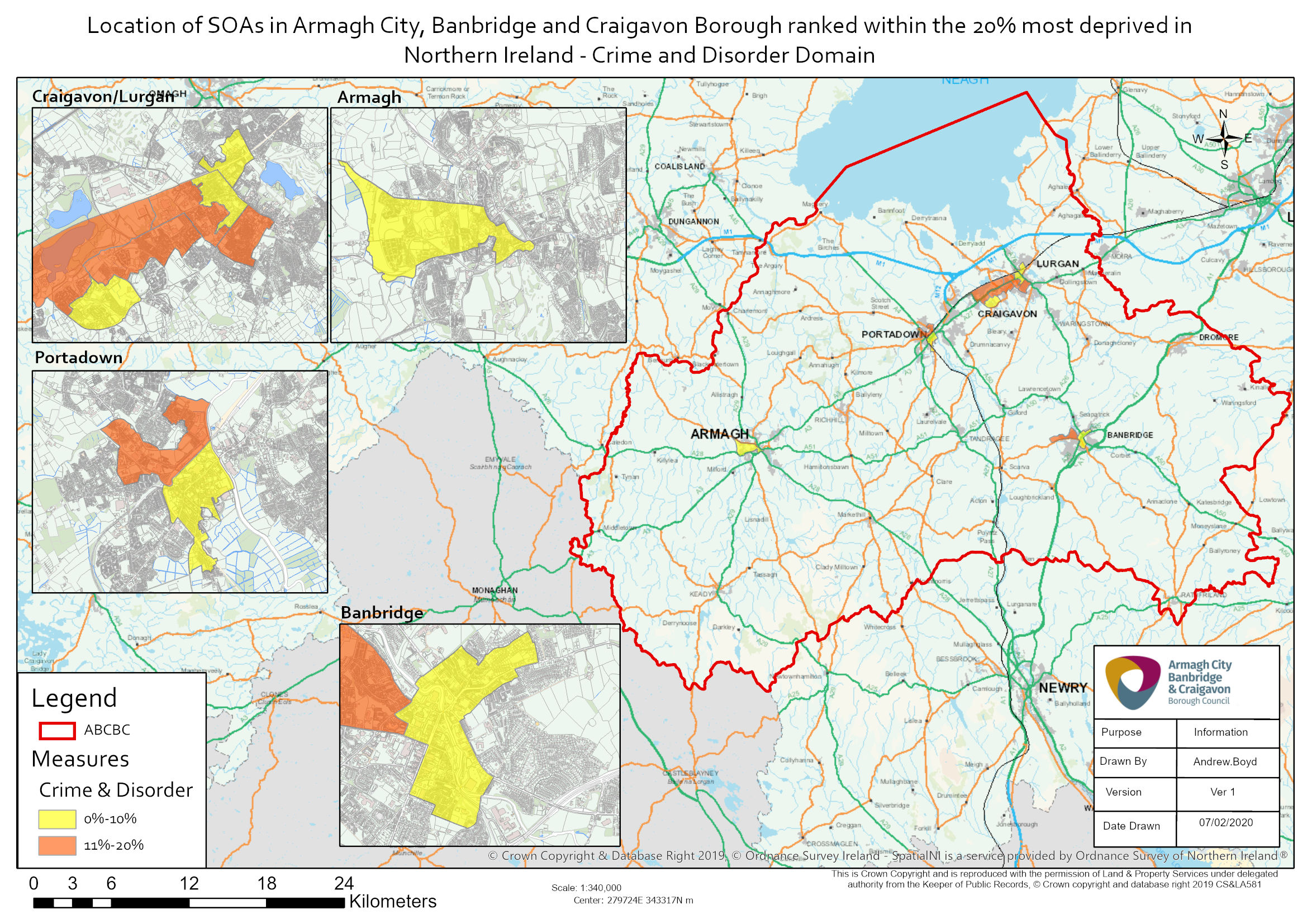 The first sub-domain in the Crime and Disorder Domain is the Crime Sub-Domain.When the 100 most deprived SOAs according to the Crime Sub-Domain rank in Northern Ireland are selected, seven of these can be found in Armagh City, Banbridge and Craigavon Borough.The most deprived SOA in the borough in terms of the Crime Sub-Domain is Court 1, located in Lurgan. It is the 4th most deprived SOA in Northern Ireland according to the Crime Sub-Domain. Seven of the top ten most deprived Crime Sub-Domain SOAs in the borough are also in the borough’s top ten most deprived for the overall Multiple Deprivation Measure.The SOAs in Armagh City, Banbridge and Craigavon Borough falling within the 20% most deprived in Northern Ireland according to the Crime Sub-Domain are listed below.All 13 of the SOAs in the borough falling within the 20% most deprived in Northern Ireland for the Crime Sub-Domain are classified as urban.Table 2: SOAs in Armagh City, Banbridge and Craigavon Borough which are within the 20% most deprived in Northern Ireland in terms of the Crime Sub-Domain. Source: Northern Ireland Multiple Deprivation Measure 2017, NISRA. 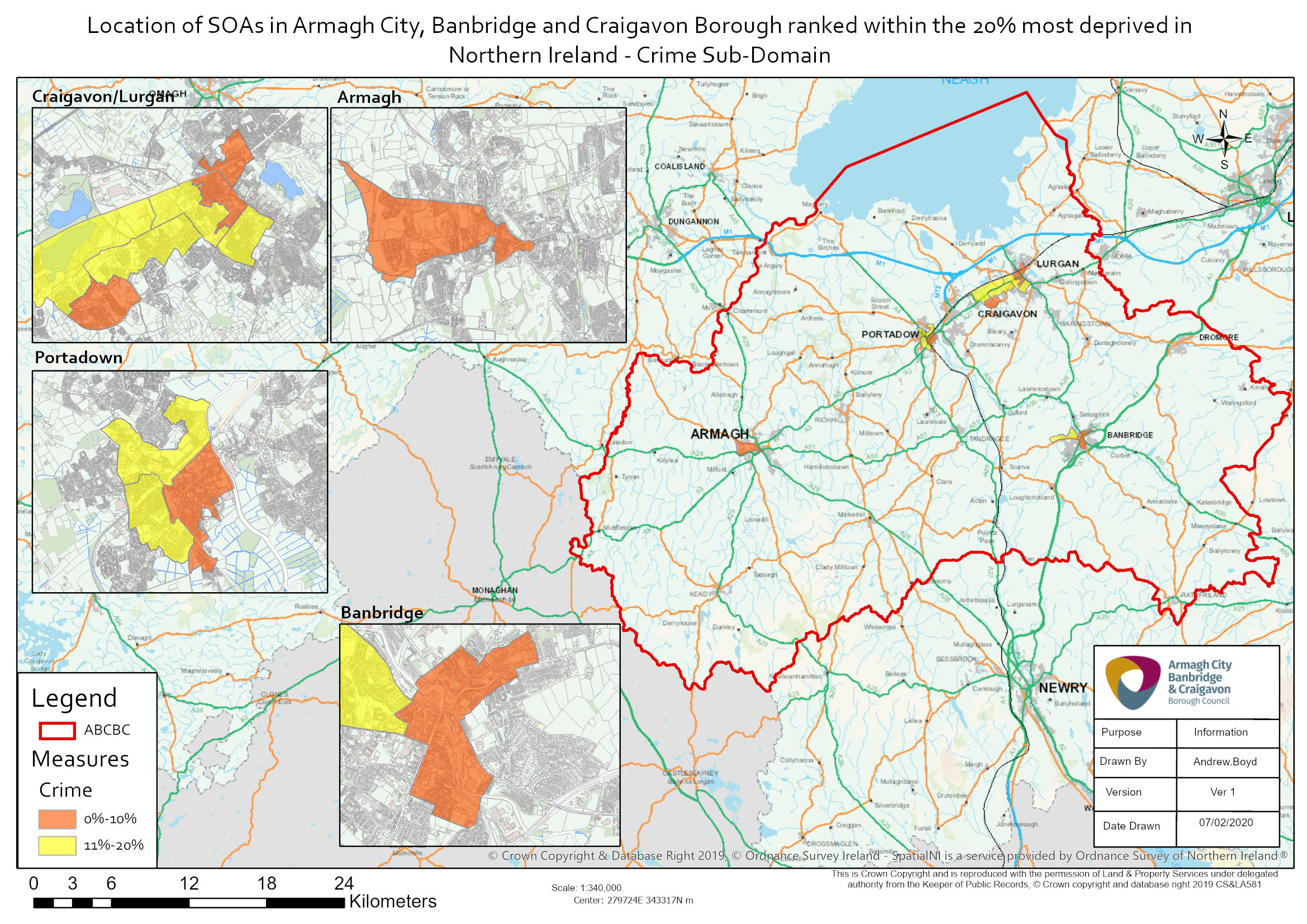 The first indicator in the Crime Sub-Domain is the rate of violent crime (including sexual offences), robbery and public order.When the 100 most deprived SOAs in terms of the rate of violent crime (including sexual offences), robbery and public order in Northern Ireland are selected, seven of these can be found in Armagh City, Banbridge and Craigavon Borough.The most deprived SOA in the borough according to this indicator is Court 1, located in Lurgan. It is the 2nd most deprived SOA in Northern Ireland for this indicator.Eight of the top ten most deprived rate of violent crime (including sexual offences), robbery and public order SOAs in the borough are also in the borough’s top ten most deprived for the overall Multiple Deprivation Measure.The SOAs in Armagh City, Banbridge and Craigavon Borough falling within the 20% most deprived in Northern Ireland according to this indicator are listed below. All 17 of the SOAs in the borough that are within the 20% most deprived in Northern Ireland for this indicator are classified as urban.Table 3: SOAs in Armagh City, Banbridge and Craigavon Borough which are within the 20% most deprived in Northern Ireland in terms of the rate of violent crime (including sexual offences), robbery and public order rank. Source: Northern Ireland Multiple Deprivation Measure 2017, NISRA. The second indicator in the Crime Sub-Domain is the rate of burglary.When the 100 most deprived SOAs according to the rate of burglary in Northern Ireland are selected, five of these can be found in Armagh City, Banbridge and Craigavon Borough.The most deprived SOA in the borough for this indicator is Drumgor 2, located in Craigavon, which is the 7th most deprived SOA in Northern Ireland for this indicator.Five of the top ten most deprived SOAs in the borough according to the rate of burglary are also in the borough’s top ten most deprived for the overall Multiple Deprivation Measure.The SOAs in Armagh City, Banbridge and Craigavon Borough falling within the 20% most deprived in Northern Ireland according to the rate of burglary rank are listed below.The majority of the SOAs in the borough falling within the 20% most deprived in Northern Ireland for this indicator are urban, 13 of the 17, with 4 classified as rural.Table 4: SOAs in Armagh City, Banbridge and Craigavon Borough which are within the 20% most deprived in Northern Ireland in terms of the rate of burglary rank. Source: Northern Ireland Multiple Deprivation Measure 2017, NISRA.The third indicator in the Crime Sub-Domain is the rate of theft.When the 100 most deprived SOAs according to this indicator in Northern Ireland are selected, five of these can be found in Armagh City, Banbridge and Craigavon Borough.The most deprived SOA in the borough for this indicator is The Cut, located in Banbridge, which is the 21st most deprived SOA in Northern Ireland for this indicator.Six of the top ten most deprived SOAs in the borough according to the rate of theft are also in the borough’s top ten most deprived for the overall Multiple Deprivation Measure.The SOAs in Armagh City, Banbridge and Craigavon Borough falling within the 20% most deprived in Northern Ireland according to the rate of theft rank are listed below.Nine of the ten SOAS in the borough falling within the 20% most deprived in Northern Ireland for this indicator are urban, with one classified as mixed urban/rural.Table 5: SOAs in Armagh City, Banbridge and Craigavon Borough which are within the 20% most deprived in Northern Ireland in terms of the rate of theft rank. Source: Northern Ireland Multiple Deprivation Measure 2017, NISRA.The fourth indicator in the Crime Sub-Domain is the rate of vehicle crime.When the 100 most deprived SOAs according to the rate of vehicle crime in Northern Ireland are selected, four of these can be found in Armagh City, Banbridge and Craigavon Borough.The most deprived SOA in the borough for this indicator is Court 1, located in Lurgan. It is the 53rd most deprived SOA in Northern Ireland for the rate of vehicle crime.Seven of the top ten most deprived SOAs in the borough according to the rate of vehicle crime are also in the borough’s top ten most deprived for the overall Multiple Deprivation Measure.The SOAs in Armagh City, Banbridge and Craigavon Borough falling within the 20% most deprived in terms of the rate of vehicle crime rank are listed below.Five of the six SOAs in the borough that are within the 20% most deprived in Northern Ireland for this indicator are urban, while one is classified as rural.Table 6: SOAs in Armagh City, Banbridge and Craigavon Borough which are within the 20% most deprived in Northern Ireland in terms of the rate of vehicle crime rank. Source: Northern Ireland Multiple Deprivation Measure 2017, NISRA.The four other SOAs that complete the top ten in the borough according to the rate of vehicle crime are listed below.Table 7: Four further SOAs making up the top ten in Armagh City, Banbridge and Craigavon Borough according to the rate of vehicle crime rank. Source: Northern Ireland Multiple Deprivation Measure 2017, NISRA.The fifth indicator in the Crime Sub-Domain is the rate of Criminal Damage and Arson.When the 100 most deprived SOAs according to the rate of Criminal Damage and Arson in Northern Ireland are selected, seven of these can be found in Armagh City, Banbridge and Craigavon Borough.The most deprived SOA in the borough for this indicator is The Cut, located in Banbridge. It is the 12th most deprived SOA in Northern Ireland for this indicator.Seven of the top ten most deprived SOAs in the borough according to the rate of Criminal Damage and Arson are also in the borough’s top ten most deprived for the overall Multiple Deprivation Measure.The SOAs in Armagh City, Banbridge and Craigavon Borough falling within the 20% most deprived in terms of this indicator are listed below. All 13 SOAs that are within the 20% most deprived in Northern Ireland for this indicator are classified as urban.Table 8: SOAs in Armagh City, Banbridge and Craigavon Borough which are within the 20% most deprived in Northern Ireland in terms of the rate of Criminal Damage and Arson rank. Source: Northern Ireland Multiple Deprivation Measure 2017, NISRA. The second sub-domain in the Crime and Disorder Domain is the Disorder Sub-Domain. When the 100 most deprived SOAs according to the Disorder Sub-Domain in Northern Ireland are selected, eight of these can be found in Armagh City, Banbridge and Craigavon Borough. The most deprived SOA in the borough according to the Disorder Sub-Domain is Drumgor 2, located in Craigavon. It is the 10th most deprived SOA in Northern Ireland for this sub-domain.Seven of the top ten most deprived SOAs in the borough for the Disorder Sub-Domain are also in the borough’s top ten most deprived for the overall Multiple Deprivation Measure.The SOAs in Armagh City, Banbridge and Craigavon falling within the 20% most deprived in Northern Ireland according to the Disorder Sub-Domain are listed below.Of these 12 SOAs, the majority are classified as urban (11) with one classified as mixed urban/rural.Table 9: SOAs in Armagh City, Banbridge and Craigavon Borough which are within the 20% most deprived in Northern Ireland in terms of the Disorder Sub-Domain. Source: Northern Ireland Multiple Deprivation Measure 2017, NISRA. 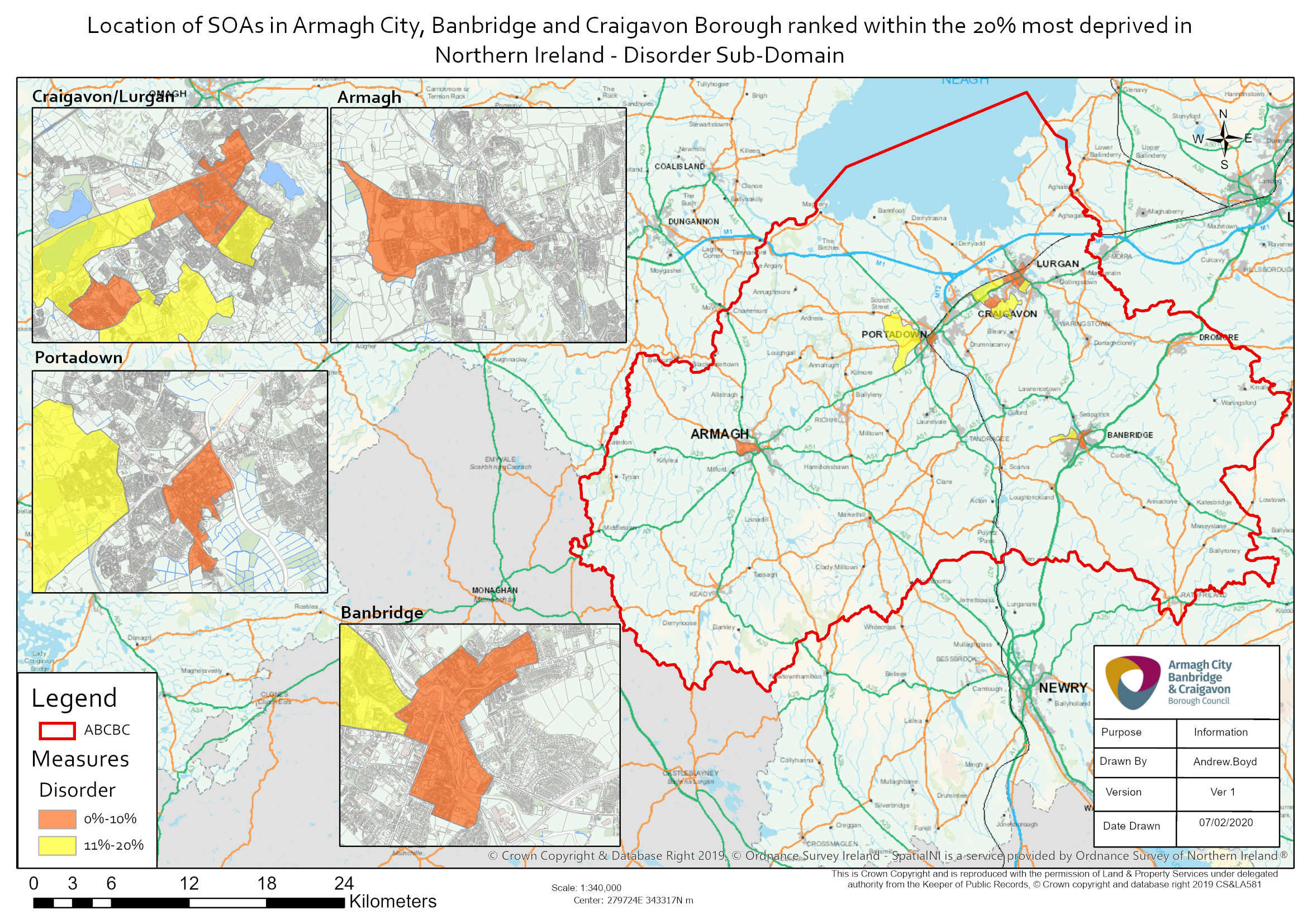 The first indicator in the Disorder Sub-Domain is the rate of deliberate primary and secondary fires.When the 100 most deprived SOAs in Northern Ireland according to the rate of deliberate primary and secondary fires are selected, four of these can be found in Armagh City, Banbridge and Craigavon Borough.The most deprived SOA in the borough according to this indicator is Drumgor 2, located in Craigavon. It is the 10th most deprived SOA in Northern Ireland according to the rate of deliberate primary and secondary fires.Three of the top ten most deprived SOAs in the borough for this indicator are also in the borough’s top ten most deprived for the overall Multiple Deprivation Measure.The SOAs in Armagh City, Banbridge and Craigavon falling within the 20% most deprived in Northern Ireland according to the rate of deliberate primary and secondary fires rank are listed below.Eight of the ten SOAs in the borough falling within the 20% most deprived in Northern Ireland for this indicator are classified as urban, one is rural and one is mixed urban/rural.Table 10: SOAs in Armagh City, Banbridge and Craigavon Borough which are within the 20% most deprived in Northern Ireland in terms of the rate of deliberate primary and secondary fires rank. Source: Northern Ireland Multiple Deprivation Measure 2017, NISRA. The second indicator in the Disorder Sub-Domain is the rate of Anti-Social Behaviour Incidents.When the 100 most deprived SOAs in terms of the rate of Anti-Social Behaviour Incidents in Northern Ireland are selected, eight of these can be found in Armagh City, Banbridge and Craigavon Borough. The most deprived SOA in the borough according to this indicator is The Cut, located in Banbridge. It is the 5th most deprived SOA in Northern Ireland for this indicator.Seven of the top ten most deprived rate of Anti-Social Behaviour Incidents SOAs in the borough are also in the borough’s top ten most deprived for the overall Multiple Deprivation Measure.The SOAs in Armagh City, Banbridge and Craigavon Borough falling within the 20% most deprived in Northern Ireland according to this indicator are listed below. All 13 of the SOAs in the borough that are within the 20% most deprived in Northern Ireland for this indicator are classified as urban.Table 11: SOAs in Armagh City, Banbridge and Craigavon Borough which are within the 20% most deprived in Northern Ireland in terms of the rate of Anti-Social Behaviour Incidents rank. Source: Northern Ireland Multiple Deprivation Measure 2017, NISRA. Further information on NIMDM 2017 can be found via the following link:https://www.nisra.gov.uk/statistics/deprivation/northern-ireland-multiple-deprivation-measure-2017-nimdm2017Crime and Disorder Domain Rank                (1=most deprived890=least deprived)Armagh City, Banbridge and Craigavon Borough SOAUrban/Rural7Court 1Urban15The CutUrban26Drumgor 2Urban27Woodville 1Urban42Annagh 2Urban69Callan BridgeUrban97Court 2Urban104ChurchUrban125Drumgor 1Urban132EdenderryUrban173TaghnevanUrban175Corcrain 2Urban Crime Sub-Domain Rank                (1=most deprived890=least deprived)Armagh City, Banbridge and Craigavon Borough SOAUrban/Rural4Court 1Urban11The CutUrban33Annagh 2Urban35Woodville 1Urban43Drumgor 2Urban77Callan BridgeUrban97ChurchUrban112Drumgor 1Urban130Court 2Urban161TaghnevanUrban163EdenderryUrban174Corcrain 2Urban177TavanaghUrbanRate of Violent Crime (including sexual offences), Robbery and Public Order Rank                (1=most deprived890=least deprived)Armagh City, Banbridge and Craigavon Borough SOAUrban/RuralRate of Violent Crime (including sexual offences), Robbery and Public Order  (per 1,000 population)2Court 1Urban109.26The CutUrban75.512Annagh 2Urban64.922Woodville 1Urban52.164Callan BridgeUrban35.968ChurchUrban34.885Drumgor 2Urban31.8108TavanaghUrban29.3112Corcrain 2Urban28.9119Drumgor 1Urban27.5125Drumgask 2Urban27.1128Court 2Urban26.9141Demesne 2Urban25.5155Corcrain 1Urban24.3163DownsUrban23.6172ParklakeUrban22.9178Edenderry 1Urban21.8Rate of Burglary Rank                (1=most deprived890=least deprived)Armagh City, Banbridge and Craigavon Borough SOAUrban/RuralRate of Burglary(per 1,000 population)7Drumgor 2Urban13.814Court 1Urban11.715Annagh 2Urban11.324Woodville 1Urban10.683Court 2Urban7.3115Drumgor 1Urban6.5117KeadyRural6.5118The CutUrban6.5120TaghnevanUrban6.4121Drumgask 1Urban6.4131Callan BridgeUrban6.3132ChurchUrban6.3140GilfordRural6.1142Poyntz PassRural6.1143FortUrban6.1154LoughbricklandRural5.8161EdenderryUrban5.6Rate of Theft Rank                (1=most deprived890=least deprived)Armagh City, Banbridge and Craigavon Borough SOAUrban/RuralRate of Theft(per 1,000 population)21The CutUrban22.838Court 1Urban19.545Annagh 2Urban18.473Drumgor 1Urban14.391Edenderry 1Urban13.0108Callan BridgeUrban12.0132Drumgor 2Urban10.6164Aghagallon 2Mixed urban/rural9.3170Knocknashane 1Urban9.0171Woodville 1Urban8.9Rate of Vehicle Crime Rank                (1=most deprived890=least deprived)Armagh City, Banbridge and Craigavon Borough SOAUrban/RuralRate of Vehicle Crime(per 1,000 population)53Court 1Urban4.559LoughbricklandRural4.364The CutUrban4.282Woodville 1Urban3.9110Callan BridgeUrban3.5144Drumgor 2Urban3.2Rate of Vehicle Crime Rank                (1=most deprived890=least deprived)Armagh City, Banbridge and Craigavon Borough SOAUrban/RuralRate of Vehicle Crime(per 1,000 population)183Drumgor 1Urban2.9212KeadyRural2.7213Annagh 2Urban2.7234Drumnamoe 1Urban2.5Rate of Criminal Damage and Arson Rank                (1=most deprived890=least deprived)Armagh City, Banbridge and Craigavon Borough SOAUrban/RuralRate of Criminal Damage and Arson(per 1,000 population)12The CutUrban36.715Court 1Urban34.930Drumgor 2Urban29.644Woodville 1Urban25.762Annagh 2Urban22.789Callan BridgeUrban19.091ChurchUrban18.8107EdenderryUrban17.4137Court 2Urban15.3141Drumgor 1Urban15.0144TaghnevanUrban14.9156TavanaghUrban14.1162FortUrban13.7Disorder Sub-Domain Rank                (1=most deprived890=least deprived)Armagh City, Banbridge and Craigavon Borough SOAUrban/Rural10Drumgor 2Urban16Woodville 1Urban22Court 1Urban26The CutUrban63Court 2Urban66Annagh 2Urban69Callan BridgeUrban95EdenderryUrban117ChurchUrban132Drumgor 1Urban171Drumgask 1Urban174BallybayMixed urban/ruralRate of Deliberate Primary and Secondary Fires Rank                (1=most deprived890=least deprived)Armagh City, Banbridge and Craigavon Borough SOAUrban/RuralRate of Deliberate Primary and Secondary Fires(per 1,000 population)10Drumgor 2Urban16.320Woodville 1Urban14.555Drumgask 1Urban10.168Court 2Urban9.3107Drumgor 1Urban7.1111DerrynooseRural7.0127EdenderryUrban6.4129Corcrain 1Urban6.3174BallybayMixed urban/rural5.1178Court 1Urban5.0Rate of Anti-Social Behaviour IncidentsRank                (1=most deprived890=least deprived)Armagh City, Banbridge and Craigavon Borough SOAUrban/RuralRate of Anti-Social Behaviour Incidents(per 1,000 population)5The CutUrban121.38Court 1Urban114.422Annagh 2Urban88.834Drumgor 2Urban78.542Woodville 1Urban74.944Callan BridgeUrban74.770ChurchUrban60.195Court 2Urban52.0105EdenderryUrban50.6107Corcrain 2Urban50.2129TavanaghUrban46.6142Downs Urban44.4163Drumgor 1Urban41.3